Family Instructions for FastBridge Computer-AdministeredProgress Monitoring AssessmentsThank you for assisting your child to complete the following FastBridge progress monitoring assessment. This assessment is completed entirely online with an internet-connected computer or tablet.  In addition, your child will need headphones for the computer-based directions. The specific FastBridge Progress Monitoring Assessment(s) that your child will complete is/are: ______________________________________________________________The progress monitoring assessments need to be completed on all of the following dates and times:SEE NEXT PAGE FOR SPECIFIC ASSESSMENT DIRECTIONSFamily Instructions for FastBridge Computer-Administered Progress Monitoring AssessmentsOn the dates assigned for your child, have your child log in to a computer or tablet device and open an internet browser. You or your child should open the following website and enter the username and password:Website: http://app.fastbridge.orgStudent’s username: _______________________________Student’s password: _______________________________Here is the login screen: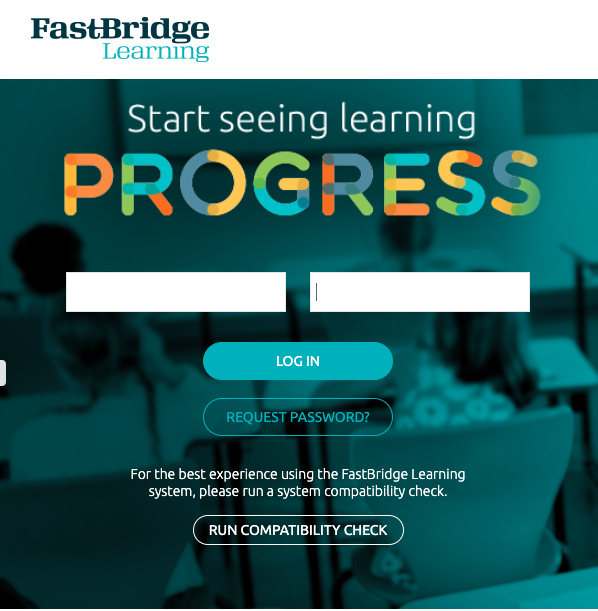 After logging in, your child should see a screen that looks something like this. Be sure that your child sees the Progress Monitoring button.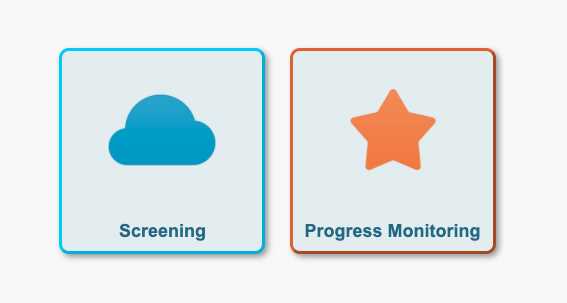 Your child should select the Progress Monitoring tile.Say to your child, “put on your headphones and make sure you can hear the sound.”Next, your child should see a screen that shows one of the following progress measures buttons. NOTE: STUDENTS WILL SEE ONE OR TWO OF THE FOLLOWING TESTS.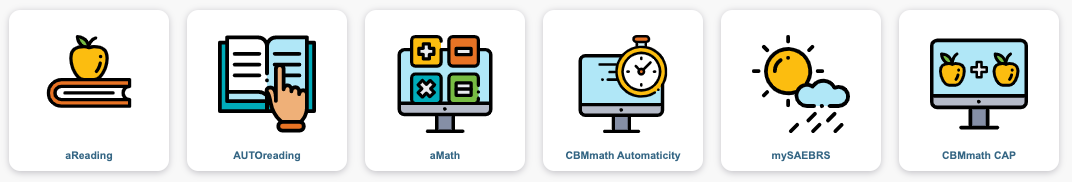 Read the following directions to your child.Have your child click on the button for the test(s) listed on the first page above.Once your child has completed the test, no additional steps are needed. If you have questions, contact your child’s teacher or the staff person who sent these directions.__________________________________________________________________________________________________________________________________________________________________________________________VERY IMPORTANT: It is extremely important that the assessment be completed by your child without your assistance for item answers.  You will be allowed to answer questions about the computer equipment or when to stop and start only. Any assistance by you on test items will affect the score and make the results invalid.  We appreciate your cooperation.Your school has decided to have you take a test using the computer while you are learning from home.The test you will take is like ones you have done at school.Once you start the test, I will not be able to answer any questions about the test until you are done.Just do your best. Your teacher will be able to see your score and will use this to help plan lessons for when you return to school.Do you have any questions? [answer any questions the best you can]Begin.